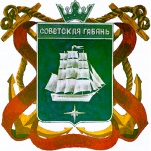 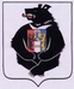 СОВЕТ ДЕПУТАТОВ ГОРОДСКОГО ПОСЕЛЕНИЯ «ГОРОД СОВЕТСКАЯ ГАВАНЬ»СОВЕТСКО-ГАВАНСКОГО МУНИЦИПАЛЬНОГО РАЙОНА ХАБАРОВСКОГО КРАЯРЕШЕНИЕ12.11.2020							                                  	№ 39г. Советская ГаваньО принятии проекта решения Совета депутатов городского поселения «Город Советская Гавань» Советско-Гаванского муниципального района Хабаровского края «О внесении изменений в Устав городского поселения «Город Советская Гавань» Советско-Гаванского муниципального района Хабаровского края»В целях приведения Устава городского поселения «Город Советская Гавань» Советско-Гаванского муниципального района Хабаровского края в соответствие с действующим законодательством, Совет депутатов, РЕШИЛ:Принять прилагаемый проект решения Совета депутатов городского поселения «Город Советская Гавань» Советско-Гаванского муниципального района Хабаровского края «О внесении изменений в Устав городского поселения «Город Советская Гавань» Советско-Гаванского муниципального района Хабаровского края».Контроль за исполнением настоящего решения возложить на председателя постоянной комиссии Совета депутатов городского поселения «Город Советская Гавань» по местному самоуправлению и городскому хозяйству С.В. Павленко.Настоящее решение вступает в силу после его официального опубликования (обнародования).Заместитель председателя Совета депутатов	                       С.В. ПавленкоГлава городского поселения«Город Советская Гавань»	                                                      П.Ю. БоровскийПРИЛОЖЕНИЕ к решению Соета депутатов городского поселения «Город Советская Гавань» Советско-Гаванского муниципального района Хабаровского краяОт 12.11.2020 г. № 39РешениеСовета депутатов городского поселения «Город Советская Гавань» Советско-Гаванского муниципального района Хабаровского края «О внесении изменений в Устав городского поселение «Город Советская Гавань» Советско-Гаванского муниципального района Хабаровского края».В целях приведения Устава городского поселения «Город Советская Гавань» Советско-Гаванского муниципального района Хабаровского края в соответствии с действующим законодательством, в связи с вступлением в силу Федерального закона от 24.04.2020 № 148-ФЗ «О внесении изменений в отдельные законодательные акты Российской Федерации», Федерального закона от 20.07.2020 № 241-ФЗ «О внесении изменений в статью 9 Федерального закона «О социальных гарантиях сотрудникам органов внутренних дел Российской Федерации и внесении изменений в отдельные законодательные акты Российской Федерации» и Федеральный закон «Об общих принципах организации местного самоуправления в Российской Федерации», Совет депутатов РЕШИЛ:1. Внести в Устав городского поселения «Город Советская Гавань» Советско-Гаванского муниципального района Хабаровского края следующие изменения:1.1 Часть 3 статьи 24 дополнить абзацем 4 следующего содержания:«Депутату представительного органа муниципального образованиядля осуществления своих полномочий на непостоянной основе гарантируется сохранение места работы (должности) на период, продолжительность которого устанавливается уставом муниципального образования в соответствии с законом субъекта Российской Федерации и не может составлять в совокупности менее двух и более шести рабочих дней в месяц.».1.2 Часть 1 статьи 5.1. Устава дополнить пунктом 18 следующего содержания:«18) предоставление сотруднику, замещающему должность участкового уполномоченного полиции, и членам его семьи жилого помещения на период замещения сотрудником указанной должности.».Председатель Совета депутатов	О.А. ГлебоваГлава городского поселения«Город Советская Гавань»	П.Ю.Боровский